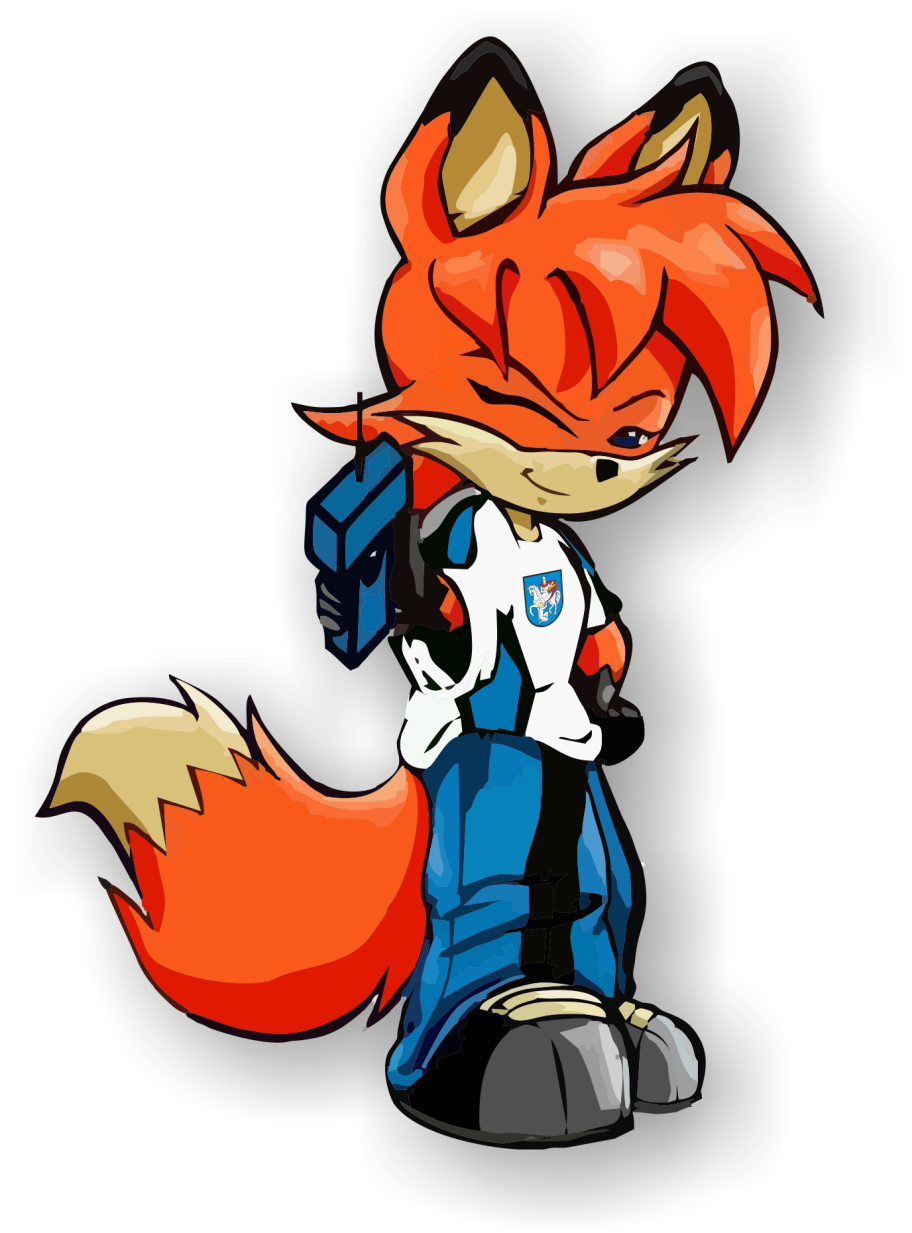 Poriadateľ:          Klub ROB Medik Martin a SZRDátum konania:  11.-13.september 2020Miesto konania:  Turčianske Teplice - MošovceCentrum súťaže:  centrum Autocamping Drienok MošovceDruh súťaže: Otvorené preteky 1. kola slovenského pohára v ROB Kategórie: D12,D14,D16,D19,D20,D35,D45,D55, M10, M12,M14, M16, M19, M20, M40, M50, M60Stavba tratí:       Šimeček Jozef, Súťažné pásma:  šprint, klasika 3,5 MHz a 144 MHzPoplatky:            štartovné 2€/pretek,  pre nečlenov SZR 5€/pretek  (členstvo je nutné potvrdiť dokladom                                          o zaplatení) ubytovanie s plnou penziou + daň je 20 Eur/deň, ubytovanie bez stravy13€,  Ubytovanie:       Ubytovanie v hlavnej chate Autocamping Drienok Mošovce na posteli s prádlom,Stravovanie:      po uvedení v prihláške má pretekár stravu zaistenúVyhodnotenie pretekov: 	diplomy za šprint a diplomy a drobné ceny za súčet 3,5MHz a 144MHz (v prípade rovnosti rozhoduje 144MHz)Prihlášky:         Zaslať do 6. septembra 2020  na: simecek@jfmed.uniba.sk  		   (uveď Meno, priezvisko, ubytovanie, stravu a čip)Upozornenie:     Pretekári štartujú na vlastné nebezpečie!!!Protesty: 	  Podľa medzinárodných pravidieľPoznámka:	  Usporiadateľ si vyhradzuje právo na zmeny v propozíciách.Časový rozpis:	piatok 11. septembra 2020			20:00- 21:00	prezentácia Autocamping Drienok Mošovce  	 sobota 12. septembra 2020				7:30	raňajky                                      7:30- 8:00	prezentácia Autocamping Drienok Mošovce  	  9:00	odchod na štart šprintu autami N 48.850923,E18.866857pri pamätníku	10:00	štart šprintu	12,30 	obed	                                 13:30     odchod na štart klasiky 144 MHz  Rakša   N48.881707,E18.897595	14:30	štart 144 MHz	19:00	večera	nedeľa 13. septembra 20207:30	raňajky	                                   9:00	odchod na štart 3,5 MHz autami obec Háj N 48.865199, N18.887520 	10:00	štart 3,5 MHz	13,00 	obed	14:00	vyhlásenie výsledkov Strava: Večera:	Francúzske zemiaky, uhorkaRaňajky:	obložený tanier, syr ,saláma čaj	Obed:		kuracie stehno, ryža,/fazuľová, čajVečera:	segedínsky guláš, knedľaRaňajky:	obložený tanier, syr ,saláma čaj	Obed:		vyprážaný rezeň, zemiaky/zeleninová,čaj